NEUVIÈME RÉUNION INTERAMÉRICAINE DES MINISTRES	OEA/Ser. K/XXVII.9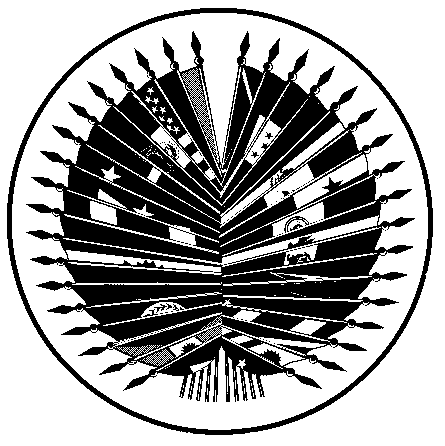 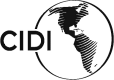 ET HAUTS FONCTIONNAIRES CHARGÉS DE LA CULTURE	CIDI/REMIC-IX/doc. 1/22 rev.2Du 27 au 28 octobre 2022	27 octobre 2022Antigua Guatemala, Guatemala	Original: espagnolORDRE DU JOUR « Technologie, créativité et innovation comme opportunités de développement et de renforcement de la culture »(Approuvé à la première séance plénière)Examen et formalisation des décisions sur les points suivants :a)	élection du président;b)	constitution de la Commission de style;c)	ordre du jour définitif de la réunion;d)	désignation de commissions et groupes de travail;e)	accord sur la date limite pour le dépôt de propositions;f)	durée de la réunion;g)	autres questions. Présentation du Président de la Commission Comité interaméricain de la culturePrésentation du rapport sur les activités du Secrétariat technique de la Commission interaméricain de la cultureTechnologie, créativité et innovation comme opportunité pour le développement et le renforcement de la culture Méthodologies et politiques pour la promotion de la gestion et de la consommation des arts et de la littératureÉconomies et industries culturelles et créativesRenforcement du patrimoine et des expressions culturellesÉlection du Bureau de la Commission interaméricaine de la culture Création des groupes de travail de la Commission interaméricaine de la cultureRéception des offres de siège de la Dixième Réunion interaméricaine des ministres et hauts fonctionnaires chargés de la cultureExamen et adoption du projet de déclaration et du projet de plan d'action d’Antigua GuatemalaAutres questions